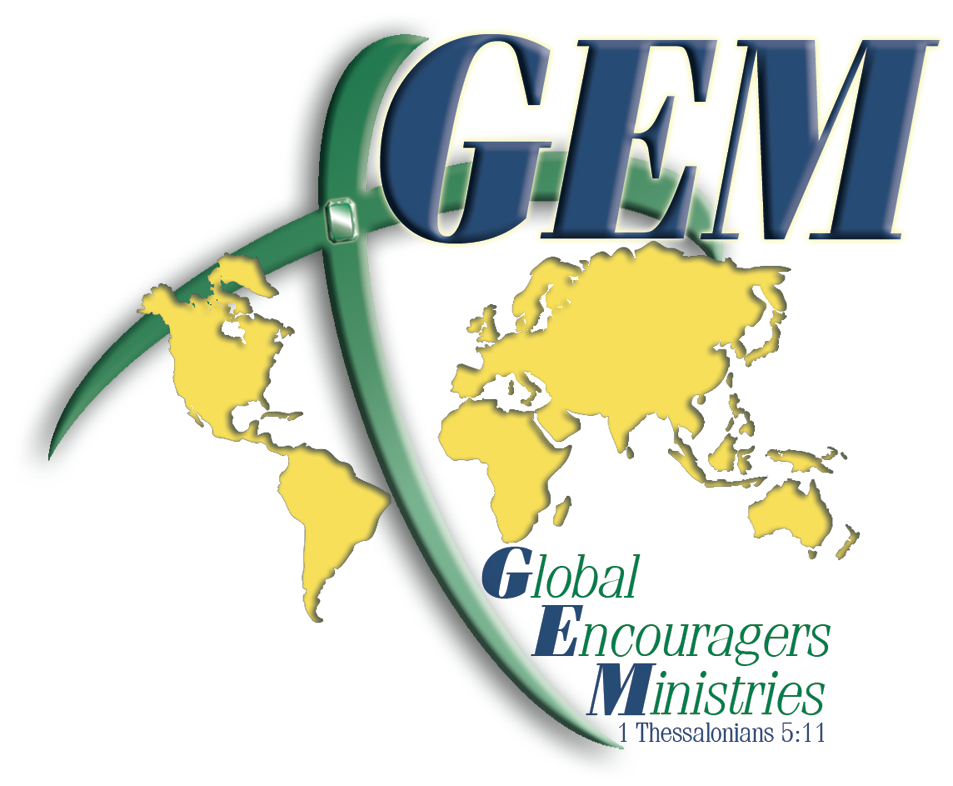 GEM VOLUNTEER & CONDUCT AGREEMENT FORM 2024Name (Complete): __________________________________________________Airport Flying In and Out of for Trip (Domestic): ___________________________Trip Dates: 				July 11th-22nd, 2024Team Member’s Medical InformationPLEASE help us, by making sure Global Encouragers Ministries, Inc. is aware of any important medical information concerning your current state of health and any allergies to drugs, insects, foods, or other that could endanger your health and possibly your life while participating on this volunteer mission project.Name of my Primary Care Provider(s):  _______ ______________________________Contact Number(s) in the USA of My Provider(s):  (     )  _________________________Current prescription or over-the-counter medications that I take daily or regularly:My specific allergies to any medications, insects, foods, or other:  Note:   Each team member is covered by a travel insurance that will take care of any medical emergencies and even evacuation from the overseas mission project in case of serious illness or medical need. This is done for each participant, unless, told to not do it.Emergency Contact InformationThe emergency contact information indicated below will be used by Global Encouragers Ministries, Inc., its representative, your team leader, or, other indicated person during our trip, in contacting someone on your behalf should it become necessary during the volunteer mission project.Name (First and Last) _______________________________________________________Contact Number (     ) _______________   Mobile or Cell Number (     ) _______________Signature: ______________________________    		Date:    ______________Thank you for your interest in being a mission volunteer with Global Encouragers MinistriesTeam Member’s Personal Conduct Agreement.             Please type or print your name below as confirmation that you have read and agree to the expressed statements and personal conduct agreement of GEM.Signature:    ________________________________________________________Date Signed: ____________________					Initials: _________A completed, signed, and dated form, must be submitted by each team member, for each year of participation and trip(s). Please make a copy for your personal possession. You or your team leader(s) will forward a copy of your completed form(s) to GEM. Please note address change below.Global Encouragers Ministries, P.O. Box 695 – Antioch, TN 37011Phone: (615) 480-6034 (Carl) or (615) 775-4819 (Wanda)Email: globalencouragersministries@pobox.com or Carl.King@pobox.comAs an individual and team member I/we understand that Global Encouragers Ministries, Inc. assumes no responsibility for loss of property, damage to same, personal harm or illness, that may occur; and I/we sign this form for ourselves, our heirs, executors, administrators, distributes, and assigns, in consideration of our admission to volunteer service and other good and valuable considerations, do hereby absolve said Global Encouragers Ministries, Inc. and hold it harmless from any claim or demand which any team member or legal representative might conceivably assert upon the basis on the foregoing.We are a non-profit volunteer mission organization committed to encouraGing, Enlisting, and Mobilizing Great Commission Christians and Churches. Our objective is to share the Gospel message of love, hope and salvation to all mankind by providing opportunities for volunteers to use their multi-ministry gifts, talents, and resources to meet the physical and spiritual needs of others around the world.Church Membership:     ___ Southern Baptist     ___ Evangelical/Christian     ___ OtherName of Church     ___________________________________________________Church Address      ___________________________________________________         City     ____________________     State __________     Zip __________Church Phone Number   (     ) _______________     Email:   ____________________How Long A Member of this Church or Congregational Fellowship: __________________Pastor’s Name:  _____________________________________________________        Pastor’s Phone     (     ) ______________     Email: __________________________By giving your pastor’s or other spiritual leader’s contact information, you enable us to secure their recommendation as to your spiritual readiness to participate on this mission project as needed.